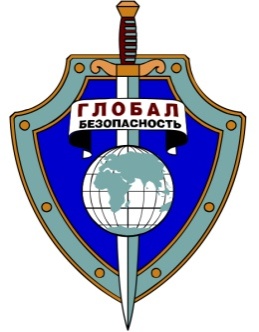 Объединение«ГЛОБАЛ – БЕЗОПАСНОСТЬ»_____________________________________________________________________________Частное образовательно учреждение Дополнительного профессионального образования»«Центр профессиональной подготовки»141009, Россия, Московская обл., г. Мытищи, ул. Новослободская, вл. 1, стр.1, ОГРН 1035005510418,ИНН/КПП 5029044521/502901001тел./факс 8 (495) 582-42-91;e-mail: tir@globez.ruПриказ № 72/21/1 от 24.09.2021г.Во исполнение приказа МВД России от 19.06.2006 № 447 «По организации и приёму квалификационного экзамена у граждан, необходимого для приобретения правового статуса частного охранника», а также по положительным результатам сдачи проведённого комплексного экзамена по Программе подготовки частных охранников, решением экзаменационной комиссии ЧОУ ДПО «ЦПП» от 24.09.2021 присвоена квалификация частного охранника следующим гражданам:Директор ЧОУ ДПО «ЦПП»                   А.М. Гончаровп/пФИОРазрядНомер св-ваНомер экз. листаДата1Верещаков Виталий Олегович600397621777124.09.2021